DESIGN DECISION Complete Streets Deferral[Project Title][Design Decision Number and Name][State Route], MP [Begin] to MP [End][Enter multiple SR and MP as necessary][Work Order Number] [WIN Number] [PIN Number][Month Day, Year]WASHINGTON STATE DEPARTMENT OF TRANSPORTATION[City], Washington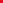 NotesDocument to be included in the Design Decision Package (DDP) Section 2.4 Complete Streets.Multiple elements or location within one document: Sometimes it may make sense to “group” interrelated issues into one document. If you do this, you need to be very organized in how you do it. Also, EXPLAIN why the issues are being grouped into one document. Don’t just group unrelated issues into one document just to write one document instead of multiple documents. This is not a standalone document. This is a change from how we used to write up similar documents (such as deviations) in the past. This document will be part of the DDP along with other key documentation such as the Basis of Design. Considering this, provide only a brief description of the project, and only provide that background information relevant to the decision(s) being documented.  Be concise: for everything you enter into the template, you should be able to answer the question:” how does this relate to the specific decisions being discussed?” If you can’t answer the question, delete the text. Remove the DRAFT watermark in the background and all RED TEXT when the document will be submitted for signature.SIGNATURESSIGNATURESSIGNATURESSIGNATURESSIGNATURESSIGNATURESSIGNATURESSIGNATURESSIGNATURESSIGNATURESSIGNATURESSIGNATURESSIGNATURESSIGNATURESSIGNATURESSIGNATURESSIGNATURESTemplateVersion 1.1TemplateVersion 1.1TemplateVersion 1.1TemplateVersion 1.1ENGINEER OF RECORDENGINEER OF RECORDENGINEER OF RECORDENGINEER OF RECORDENGINEER OF RECORDENGINEER OF RECORDENGINEER OF RECORDENGINEER OF RECORDENGINEER OF RECORDREGION APPROVALREGION APPROVALREGION APPROVALREGION APPROVALREGION APPROVALREGION APPROVALREGION APPROVALREGION APPROVALREGION APPROVALREGION APPROVALREGION APPROVALREGION APPROVALThis document has been prepared under my direct supervision.Name, Title, Company, & Address:This document has been prepared under my direct supervision.Name, Title, Company, & Address:This document has been prepared under my direct supervision.Name, Title, Company, & Address:This document has been prepared under my direct supervision.Name, Title, Company, & Address:This document has been prepared under my direct supervision.Name, Title, Company, & Address:This document has been prepared under my direct supervision.Name, Title, Company, & Address:This document has been prepared under my direct supervision.Name, Title, Company, & Address:This document has been prepared under my direct supervision.Name, Title, Company, & Address:This document has been prepared under my direct supervision.Name, Title, Company, & Address:This document has been prepared under my direct supervision.Name, Title, Company, & Address:This document has been prepared under my direct supervision.Name, Title, Company, & Address:This document has been prepared under my direct supervision.Name, Title, Company, & Address:This document has been prepared under my direct supervision.Name, Title, Company, & Address:This document has been prepared under my direct supervision.Name, Title, Company, & Address:This document has been prepared under my direct supervision.Name, Title, Company, & Address:This document has been prepared under my direct supervision.Name, Title, Company, & Address:This document has been prepared under my direct supervision.Name, Title, Company, & Address:This document has been prepared under my direct supervision.Name, Title, Company, & Address:[insert title][insert title][insert title][insert title][insert title][insert title][insert title][insert title][insert title][insert title][insert title][insert title]ASSISTANT STATE DESIGN ENGINEER APPROVALASSISTANT STATE DESIGN ENGINEER APPROVALASSISTANT STATE DESIGN ENGINEER APPROVALASSISTANT STATE DESIGN ENGINEER APPROVALASSISTANT STATE DESIGN ENGINEER APPROVALASSISTANT STATE DESIGN ENGINEER APPROVALASSISTANT STATE DESIGN ENGINEER APPROVALASSISTANT STATE DESIGN ENGINEER APPROVALASSISTANT STATE DESIGN ENGINEER APPROVALFHWA APPROVALFHWA APPROVALFHWA APPROVALFHWA APPROVALFHWA APPROVALFHWA APPROVALFHWA APPROVALFHWA APPROVALFHWA APPROVALFHWA APPROVALFHWA APPROVALFHWA APPROVALNot Applicable per Design Bulletin 23-01Not Applicable per Design Bulletin 23-01Not Applicable per Design Bulletin 23-01Not Applicable per Design Bulletin 23-01Not Applicable per Design Bulletin 23-01Not Applicable per Design Bulletin 23-01Not Applicable per Design Bulletin 23-01Not Applicable per Design Bulletin 23-01Not Applicable per Design Bulletin 23-01Not Applicable per Design Bulletin 23-01 Not Applicable per Design Bulletin 23-01 Not Applicable per Design Bulletin 23-01 Not Applicable per Design Bulletin 23-01 Not Applicable per Design Bulletin 23-01 Not Applicable per Design Bulletin 23-01 Not Applicable per Design Bulletin 23-01 Not Applicable per Design Bulletin 23-01 Not Applicable per Design Bulletin 23-01 Not Applicable per Design Bulletin 23-01 Not Applicable per Design Bulletin 23-01 Not Applicable per Design Bulletin 23-01 DESIGN DECISION  METADATADESIGN DECISION  METADATADESIGN DECISION  METADATADESIGN DECISION  METADATADESIGN DECISION  METADATADESIGN DECISION  METADATADESIGN DECISION  METADATADESIGN DECISION  METADATADESIGN DECISION  METADATADESIGN DECISION  METADATADESIGN DECISION  METADATADESIGN DECISION  METADATADESIGN DECISION  METADATADESIGN DECISION  METADATADESIGN DECISION  METADATADESIGN DECISION  METADATADESIGN DECISION  METADATADESIGN DECISION  METADATADESIGN DECISION  METADATADESIGN DECISION  METADATADESIGN DECISION  METADATAPROJECT TITLEPROJECT TITLEPROJECT TITLEDD NAMEDD NAMEDD NAMEComplete Streets DeferralComplete Streets DeferralComplete Streets DeferralComplete Streets DeferralComplete Streets DeferralComplete Streets DeferralComplete Streets DeferralComplete Streets DeferralComplete Streets DeferralComplete Streets DeferralComplete Streets DeferralComplete Streets DeferralComplete Streets DeferralComplete Streets DeferralComplete Streets DeferralDD #DD #REPORT TYPE  REPORT TYPE  REPORT TYPE  Design DecisionDesign DecisionDesign DecisionREGIONREGIONREGIONREGIONReport DateReport DateReport DateReport DateReport DateWork Order #Work Order #Work Order #PIN #PIN #PIN #WIN #WIN #SRSRBegin MPBegin MPBegin MPEnd MPEnd MPEnd MPSRSRBegin MPBegin MPBegin MPEnd MPEnd MPEnd MPSRSRBegin MPBegin MPBegin MPEnd MPEnd MPEnd MPType of Implementation/Deferral (Check One)Type of Implementation/Deferral (Check One)Type of Implementation/Deferral (Check One)Type of Implementation/Deferral (Check One)Type of Implementation/Deferral (Check One)Type of Implementation/Deferral (Check One)Type of Implementation/Deferral (Check One)Type of Implementation/Deferral (Check One)Type of Implementation/Deferral (Check One)Type of Implementation/Deferral (Check One)Type of Implementation/Deferral (Check One)Type of Implementation/Deferral (Check One)Type of Implementation/Deferral (Check One)Type of Implementation/Deferral (Check One)Type of Implementation/Deferral (Check One)Type of Implementation/Deferral (Check One)Type of Implementation/Deferral (Check One)Type of Implementation/Deferral (Check One)Type of Implementation/Deferral (Check One)Type of Implementation/Deferral (Check One)Type of Implementation/Deferral (Check One)Complete Streets NeedsComplete Streets NeedsComplete Streets NeedsComplete Streets NeedsComplete Streets NeedsComplete Streets NeedsComplete Streets NeedsComplete Streets NeedsComplete Streets NeedsComplete Streets NeedsComplete Streets NeedsComplete Streets NeedsComplete Streets NeedsComplete Streets NeedsComplete Streets NeedsComplete Streets NeedsComplete Streets NeedsFull Implementation  of ScopeFull Implementation  of ScopeFull Implementation  of ScopeFull Implementation  of ScopeFull Implementation  of ScopeFull Implementation  of ScopeFull Implementation  of ScopePartial Deferral of ScopePartial Deferral of ScopePartial Deferral of ScopePartial Deferral of ScopePartial Deferral of ScopeComplete Deferral of ScopeComplete Deferral of ScopeComplete Deferral of ScopeComplete Deferral of ScopeComplete Deferral of ScopeBaseline Need(s)Full Implementation of ScopeFull Implementation of ScopeFull Implementation of Scope  Full – FullNo Design Decision Required  Full – FullNo Design Decision Required  Full – FullNo Design Decision Required  Full – FullNo Design Decision Required  Full – FullNo Design Decision Required  Full – FullNo Design Decision Required  Full – FullNo Design Decision Required  Full - Partial  Full - Partial  Full - Partial  Full - Partial  Full - Partial  Full - Deferral  Full - Deferral  Full - Deferral  Full - Deferral  Full - DeferralBaseline Need(s)Partial Deferral of ScopePartial Deferral of ScopePartial Deferral of Scope  Partial - Full  Partial - Full  Partial - Full  Partial - Full  Partial - Full  Partial - Full  Partial - Full  Partial - Partial  Partial - Partial  Partial - Partial  Partial - Partial  Partial - Partial  Partial - Deferral  Partial - Deferral  Partial - Deferral  Partial - Deferral  Partial - DeferralBaseline Need(s)Complete Deferral of ScopeComplete Deferral of ScopeComplete Deferral of Scope  Deferral - Full  Deferral - Full  Deferral - Full  Deferral - Full  Deferral - Full  Deferral - Full  Deferral - Full  Deferral - Partial  Deferral - Partial  Deferral - Partial  Deferral - Partial  Deferral - Partial  Deferral - Deferral  Deferral - Deferral  Deferral - Deferral  Deferral - Deferral  Deferral - DeferralSection 1: Background  Briefly describe the project:A sentence or two, or at most a short paragraph describing what the project is.For large complicated projects, you can defer details to another document that will be in the DDP, such as the Basis of design. For example, you could say:“This project replaces the existing I-5 bridge over the Columbia River with a new bridge along with associated major work. See the Basis of Design for details”Provide any background information important to understanding the decision(s):Provide any history that may be relevant to the issue(s) to be discussedYou are “setting the stage” here for the discussion to follow.Background is NOT where you get into what the decisions that are documented will be…that comes in Section 2If safety is affected by the alternatives of this Design Analysis, describe the existing safety context.Related documents (such as a Basis of Design):List any signed Basis of Design or other major design documentation documents that it is important to know of. Use Chicago style referencing, a Chicago Citation Generator is available here: Free Chicago Citation Generator [Updated for 2022] (mybib.com)By listing documents such as the Basis of Design, you can minimize or eliminate the need to provide that information here.  You may also say “see the Basis of Design”.Section 2: Options Evaluation and DecisionLocation or Area:Sometimes this template will cover multiple locations…perhaps 3 different ramps for example. If so, it will likely make sense to separate out each major location, as it is very likely that the considerations (metrics) will be different at different locations  If your document is only covering one location, you can get rid of this boxDiscuss the evaluation methodology. Describe the metrics/considerations from the following to assess each alternative. Describe methodology (quantitative or qualitative) and any performance targets. The performance metrics, methods and targets you choose will be part of your performance trade-offs “story”.This should be a SHORT, concise sectionDescribe METHODS. For example, will any quantitative analysis be included for safety or mobility?Safety Performance (required)Assess the exposure, frequency of fatalities and serious injuries, and severity of crashes for all user groups.Operational Performance (required) Assess the network connectivity, and potential demand.Project Cost Provide an up-to-date cost estimate for each alternative.Impacts to Delivery ScheduleAssess impacts to the project’s delivery schedule. Impacts to Existing Structure(s)Assess impacts to existing structures (e.g., bridge structures, large walls, tunnels, etc.).OptionsComparisonTableMetrics / ConsiderationsMetrics / ConsiderationsMetrics / ConsiderationsMetrics / ConsiderationsMetrics / ConsiderationsMetrics / ConsiderationsMetrics / ConsiderationsOptionsComparisonTableSafety PerformanceOperational PerformanceProject CostImpacts to Delivery ScheduleImpacts to Existing Structure(s)OPTION 1 – Full-Full implementationOPTION 2 – Full -Partial ImplementationOPTION 3 – Full - DeferralDetailed Description of the options evaluated as follows:Option 1: Short description of this option. Include enough information to understand the differences between the options considered.Option 2: Short description of option 2.Option 3: Short description of option 3.Note:  If a structure (e.g., bridge structures, large walls, tunnels, etc.) is not to be replaced as part of the original scope, only consider alternatives that are feasible without replacing the structure.Detailed Description of the options evaluated as follows:Option 1: Short description of this option. Include enough information to understand the differences between the options considered.Option 2: Short description of option 2.Option 3: Short description of option 3.Note:  If a structure (e.g., bridge structures, large walls, tunnels, etc.) is not to be replaced as part of the original scope, only consider alternatives that are feasible without replacing the structure.Detailed Description of the options evaluated as follows:Option 1: Short description of this option. Include enough information to understand the differences between the options considered.Option 2: Short description of option 2.Option 3: Short description of option 3.Note:  If a structure (e.g., bridge structures, large walls, tunnels, etc.) is not to be replaced as part of the original scope, only consider alternatives that are feasible without replacing the structure.Detailed Description of the options evaluated as follows:Option 1: Short description of this option. Include enough information to understand the differences between the options considered.Option 2: Short description of option 2.Option 3: Short description of option 3.Note:  If a structure (e.g., bridge structures, large walls, tunnels, etc.) is not to be replaced as part of the original scope, only consider alternatives that are feasible without replacing the structure.Detailed Description of the options evaluated as follows:Option 1: Short description of this option. Include enough information to understand the differences between the options considered.Option 2: Short description of option 2.Option 3: Short description of option 3.Note:  If a structure (e.g., bridge structures, large walls, tunnels, etc.) is not to be replaced as part of the original scope, only consider alternatives that are feasible without replacing the structure.Detailed Description of the options evaluated as follows:Option 1: Short description of this option. Include enough information to understand the differences between the options considered.Option 2: Short description of option 2.Option 3: Short description of option 3.Note:  If a structure (e.g., bridge structures, large walls, tunnels, etc.) is not to be replaced as part of the original scope, only consider alternatives that are feasible without replacing the structure.Detailed Description of the options evaluated as follows:Option 1: Short description of this option. Include enough information to understand the differences between the options considered.Option 2: Short description of option 2.Option 3: Short description of option 3.Note:  If a structure (e.g., bridge structures, large walls, tunnels, etc.) is not to be replaced as part of the original scope, only consider alternatives that are feasible without replacing the structure.Detailed Description of the options evaluated as follows:Option 1: Short description of this option. Include enough information to understand the differences between the options considered.Option 2: Short description of option 2.Option 3: Short description of option 3.Note:  If a structure (e.g., bridge structures, large walls, tunnels, etc.) is not to be replaced as part of the original scope, only consider alternatives that are feasible without replacing the structure.Detailed Description of the options evaluated as follows:Option 1: Short description of this option. Include enough information to understand the differences between the options considered.Option 2: Short description of option 2.Option 3: Short description of option 3.Note:  If a structure (e.g., bridge structures, large walls, tunnels, etc.) is not to be replaced as part of the original scope, only consider alternatives that are feasible without replacing the structure.Discuss the performance tradeoffs shown in the table, and compare the performance of the options:   Discuss the trade-offs without reaching a conclusion on which option is best…that comes below…This can be a fairly lengthy section, if necessaryKeep the following in mind when discussing the performance tradeoff for each alternative:For “Safety Performance” and “Operational Performance”, priority should be given to full Complete Street implementation when it is anticipated to result in a significant improvement to fatal and serious crash potential, network connectivity, and/or access, with due consideration to serving vulnerable populations and overburdened communities.For “Project Cost”, a deferral decision may be supported if fully meeting the goals of Complete Streets would result in a significant increase to the cost of original baseline scope (e.g., greater than 50% cost increase) This could be the result of adding a significant amount of right of way, structures, storm water conveyance, utility relocations, etc. to accommodate Complete Streets elements.For “Impacts to Delivery Schedule”, delay may be associated with adding significant or complicated scope, difficulties in reaching agreement with local jurisdictions and communities, acquiring right of way, etc.  When determining whether possible delay is unacceptable, the following issues may be relevant: speed and severity of asset deterioration with significant implications, fish passage barrier injunction due date, the potential for significant impact to fatal and serious crashes with delay in construction of mitigation, utility relocation, and/or internal and external workforce issues such as the annual contracting cycle.For “Impacts to Existing Structure(s)”, deferral decision may be supported if fully meeting the goals of Complete Streets significantly impacts or necessitates replacement of major existing infrastructure (e.g., bridge structures, large walls, tunnels, etc.).Discuss the performance tradeoffs shown in the table, and compare the performance of the options:   Discuss the trade-offs without reaching a conclusion on which option is best…that comes below…This can be a fairly lengthy section, if necessaryKeep the following in mind when discussing the performance tradeoff for each alternative:For “Safety Performance” and “Operational Performance”, priority should be given to full Complete Street implementation when it is anticipated to result in a significant improvement to fatal and serious crash potential, network connectivity, and/or access, with due consideration to serving vulnerable populations and overburdened communities.For “Project Cost”, a deferral decision may be supported if fully meeting the goals of Complete Streets would result in a significant increase to the cost of original baseline scope (e.g., greater than 50% cost increase) This could be the result of adding a significant amount of right of way, structures, storm water conveyance, utility relocations, etc. to accommodate Complete Streets elements.For “Impacts to Delivery Schedule”, delay may be associated with adding significant or complicated scope, difficulties in reaching agreement with local jurisdictions and communities, acquiring right of way, etc.  When determining whether possible delay is unacceptable, the following issues may be relevant: speed and severity of asset deterioration with significant implications, fish passage barrier injunction due date, the potential for significant impact to fatal and serious crashes with delay in construction of mitigation, utility relocation, and/or internal and external workforce issues such as the annual contracting cycle.For “Impacts to Existing Structure(s)”, deferral decision may be supported if fully meeting the goals of Complete Streets significantly impacts or necessitates replacement of major existing infrastructure (e.g., bridge structures, large walls, tunnels, etc.).Discuss the performance tradeoffs shown in the table, and compare the performance of the options:   Discuss the trade-offs without reaching a conclusion on which option is best…that comes below…This can be a fairly lengthy section, if necessaryKeep the following in mind when discussing the performance tradeoff for each alternative:For “Safety Performance” and “Operational Performance”, priority should be given to full Complete Street implementation when it is anticipated to result in a significant improvement to fatal and serious crash potential, network connectivity, and/or access, with due consideration to serving vulnerable populations and overburdened communities.For “Project Cost”, a deferral decision may be supported if fully meeting the goals of Complete Streets would result in a significant increase to the cost of original baseline scope (e.g., greater than 50% cost increase) This could be the result of adding a significant amount of right of way, structures, storm water conveyance, utility relocations, etc. to accommodate Complete Streets elements.For “Impacts to Delivery Schedule”, delay may be associated with adding significant or complicated scope, difficulties in reaching agreement with local jurisdictions and communities, acquiring right of way, etc.  When determining whether possible delay is unacceptable, the following issues may be relevant: speed and severity of asset deterioration with significant implications, fish passage barrier injunction due date, the potential for significant impact to fatal and serious crashes with delay in construction of mitigation, utility relocation, and/or internal and external workforce issues such as the annual contracting cycle.For “Impacts to Existing Structure(s)”, deferral decision may be supported if fully meeting the goals of Complete Streets significantly impacts or necessitates replacement of major existing infrastructure (e.g., bridge structures, large walls, tunnels, etc.).Discuss the performance tradeoffs shown in the table, and compare the performance of the options:   Discuss the trade-offs without reaching a conclusion on which option is best…that comes below…This can be a fairly lengthy section, if necessaryKeep the following in mind when discussing the performance tradeoff for each alternative:For “Safety Performance” and “Operational Performance”, priority should be given to full Complete Street implementation when it is anticipated to result in a significant improvement to fatal and serious crash potential, network connectivity, and/or access, with due consideration to serving vulnerable populations and overburdened communities.For “Project Cost”, a deferral decision may be supported if fully meeting the goals of Complete Streets would result in a significant increase to the cost of original baseline scope (e.g., greater than 50% cost increase) This could be the result of adding a significant amount of right of way, structures, storm water conveyance, utility relocations, etc. to accommodate Complete Streets elements.For “Impacts to Delivery Schedule”, delay may be associated with adding significant or complicated scope, difficulties in reaching agreement with local jurisdictions and communities, acquiring right of way, etc.  When determining whether possible delay is unacceptable, the following issues may be relevant: speed and severity of asset deterioration with significant implications, fish passage barrier injunction due date, the potential for significant impact to fatal and serious crashes with delay in construction of mitigation, utility relocation, and/or internal and external workforce issues such as the annual contracting cycle.For “Impacts to Existing Structure(s)”, deferral decision may be supported if fully meeting the goals of Complete Streets significantly impacts or necessitates replacement of major existing infrastructure (e.g., bridge structures, large walls, tunnels, etc.).Discuss the performance tradeoffs shown in the table, and compare the performance of the options:   Discuss the trade-offs without reaching a conclusion on which option is best…that comes below…This can be a fairly lengthy section, if necessaryKeep the following in mind when discussing the performance tradeoff for each alternative:For “Safety Performance” and “Operational Performance”, priority should be given to full Complete Street implementation when it is anticipated to result in a significant improvement to fatal and serious crash potential, network connectivity, and/or access, with due consideration to serving vulnerable populations and overburdened communities.For “Project Cost”, a deferral decision may be supported if fully meeting the goals of Complete Streets would result in a significant increase to the cost of original baseline scope (e.g., greater than 50% cost increase) This could be the result of adding a significant amount of right of way, structures, storm water conveyance, utility relocations, etc. to accommodate Complete Streets elements.For “Impacts to Delivery Schedule”, delay may be associated with adding significant or complicated scope, difficulties in reaching agreement with local jurisdictions and communities, acquiring right of way, etc.  When determining whether possible delay is unacceptable, the following issues may be relevant: speed and severity of asset deterioration with significant implications, fish passage barrier injunction due date, the potential for significant impact to fatal and serious crashes with delay in construction of mitigation, utility relocation, and/or internal and external workforce issues such as the annual contracting cycle.For “Impacts to Existing Structure(s)”, deferral decision may be supported if fully meeting the goals of Complete Streets significantly impacts or necessitates replacement of major existing infrastructure (e.g., bridge structures, large walls, tunnels, etc.).Discuss the performance tradeoffs shown in the table, and compare the performance of the options:   Discuss the trade-offs without reaching a conclusion on which option is best…that comes below…This can be a fairly lengthy section, if necessaryKeep the following in mind when discussing the performance tradeoff for each alternative:For “Safety Performance” and “Operational Performance”, priority should be given to full Complete Street implementation when it is anticipated to result in a significant improvement to fatal and serious crash potential, network connectivity, and/or access, with due consideration to serving vulnerable populations and overburdened communities.For “Project Cost”, a deferral decision may be supported if fully meeting the goals of Complete Streets would result in a significant increase to the cost of original baseline scope (e.g., greater than 50% cost increase) This could be the result of adding a significant amount of right of way, structures, storm water conveyance, utility relocations, etc. to accommodate Complete Streets elements.For “Impacts to Delivery Schedule”, delay may be associated with adding significant or complicated scope, difficulties in reaching agreement with local jurisdictions and communities, acquiring right of way, etc.  When determining whether possible delay is unacceptable, the following issues may be relevant: speed and severity of asset deterioration with significant implications, fish passage barrier injunction due date, the potential for significant impact to fatal and serious crashes with delay in construction of mitigation, utility relocation, and/or internal and external workforce issues such as the annual contracting cycle.For “Impacts to Existing Structure(s)”, deferral decision may be supported if fully meeting the goals of Complete Streets significantly impacts or necessitates replacement of major existing infrastructure (e.g., bridge structures, large walls, tunnels, etc.).Discuss the performance tradeoffs shown in the table, and compare the performance of the options:   Discuss the trade-offs without reaching a conclusion on which option is best…that comes below…This can be a fairly lengthy section, if necessaryKeep the following in mind when discussing the performance tradeoff for each alternative:For “Safety Performance” and “Operational Performance”, priority should be given to full Complete Street implementation when it is anticipated to result in a significant improvement to fatal and serious crash potential, network connectivity, and/or access, with due consideration to serving vulnerable populations and overburdened communities.For “Project Cost”, a deferral decision may be supported if fully meeting the goals of Complete Streets would result in a significant increase to the cost of original baseline scope (e.g., greater than 50% cost increase) This could be the result of adding a significant amount of right of way, structures, storm water conveyance, utility relocations, etc. to accommodate Complete Streets elements.For “Impacts to Delivery Schedule”, delay may be associated with adding significant or complicated scope, difficulties in reaching agreement with local jurisdictions and communities, acquiring right of way, etc.  When determining whether possible delay is unacceptable, the following issues may be relevant: speed and severity of asset deterioration with significant implications, fish passage barrier injunction due date, the potential for significant impact to fatal and serious crashes with delay in construction of mitigation, utility relocation, and/or internal and external workforce issues such as the annual contracting cycle.For “Impacts to Existing Structure(s)”, deferral decision may be supported if fully meeting the goals of Complete Streets significantly impacts or necessitates replacement of major existing infrastructure (e.g., bridge structures, large walls, tunnels, etc.).Discuss the performance tradeoffs shown in the table, and compare the performance of the options:   Discuss the trade-offs without reaching a conclusion on which option is best…that comes below…This can be a fairly lengthy section, if necessaryKeep the following in mind when discussing the performance tradeoff for each alternative:For “Safety Performance” and “Operational Performance”, priority should be given to full Complete Street implementation when it is anticipated to result in a significant improvement to fatal and serious crash potential, network connectivity, and/or access, with due consideration to serving vulnerable populations and overburdened communities.For “Project Cost”, a deferral decision may be supported if fully meeting the goals of Complete Streets would result in a significant increase to the cost of original baseline scope (e.g., greater than 50% cost increase) This could be the result of adding a significant amount of right of way, structures, storm water conveyance, utility relocations, etc. to accommodate Complete Streets elements.For “Impacts to Delivery Schedule”, delay may be associated with adding significant or complicated scope, difficulties in reaching agreement with local jurisdictions and communities, acquiring right of way, etc.  When determining whether possible delay is unacceptable, the following issues may be relevant: speed and severity of asset deterioration with significant implications, fish passage barrier injunction due date, the potential for significant impact to fatal and serious crashes with delay in construction of mitigation, utility relocation, and/or internal and external workforce issues such as the annual contracting cycle.For “Impacts to Existing Structure(s)”, deferral decision may be supported if fully meeting the goals of Complete Streets significantly impacts or necessitates replacement of major existing infrastructure (e.g., bridge structures, large walls, tunnels, etc.).Discuss the performance tradeoffs shown in the table, and compare the performance of the options:   Discuss the trade-offs without reaching a conclusion on which option is best…that comes below…This can be a fairly lengthy section, if necessaryKeep the following in mind when discussing the performance tradeoff for each alternative:For “Safety Performance” and “Operational Performance”, priority should be given to full Complete Street implementation when it is anticipated to result in a significant improvement to fatal and serious crash potential, network connectivity, and/or access, with due consideration to serving vulnerable populations and overburdened communities.For “Project Cost”, a deferral decision may be supported if fully meeting the goals of Complete Streets would result in a significant increase to the cost of original baseline scope (e.g., greater than 50% cost increase) This could be the result of adding a significant amount of right of way, structures, storm water conveyance, utility relocations, etc. to accommodate Complete Streets elements.For “Impacts to Delivery Schedule”, delay may be associated with adding significant or complicated scope, difficulties in reaching agreement with local jurisdictions and communities, acquiring right of way, etc.  When determining whether possible delay is unacceptable, the following issues may be relevant: speed and severity of asset deterioration with significant implications, fish passage barrier injunction due date, the potential for significant impact to fatal and serious crashes with delay in construction of mitigation, utility relocation, and/or internal and external workforce issues such as the annual contracting cycle.For “Impacts to Existing Structure(s)”, deferral decision may be supported if fully meeting the goals of Complete Streets significantly impacts or necessitates replacement of major existing infrastructure (e.g., bridge structures, large walls, tunnels, etc.).Discuss any mitigating measures added to address performance trade-offs:Clearly identify mitigating measures …It may not be possible to get the desired performance in a category, but the performance may be mitigated by doing low cost countermeasures, such as adding signingDiscuss any mitigating measures added to address performance trade-offs:Clearly identify mitigating measures …It may not be possible to get the desired performance in a category, but the performance may be mitigated by doing low cost countermeasures, such as adding signingDiscuss any mitigating measures added to address performance trade-offs:Clearly identify mitigating measures …It may not be possible to get the desired performance in a category, but the performance may be mitigated by doing low cost countermeasures, such as adding signingDiscuss any mitigating measures added to address performance trade-offs:Clearly identify mitigating measures …It may not be possible to get the desired performance in a category, but the performance may be mitigated by doing low cost countermeasures, such as adding signingDiscuss any mitigating measures added to address performance trade-offs:Clearly identify mitigating measures …It may not be possible to get the desired performance in a category, but the performance may be mitigated by doing low cost countermeasures, such as adding signingDiscuss any mitigating measures added to address performance trade-offs:Clearly identify mitigating measures …It may not be possible to get the desired performance in a category, but the performance may be mitigated by doing low cost countermeasures, such as adding signingDiscuss any mitigating measures added to address performance trade-offs:Clearly identify mitigating measures …It may not be possible to get the desired performance in a category, but the performance may be mitigated by doing low cost countermeasures, such as adding signingDiscuss any mitigating measures added to address performance trade-offs:Clearly identify mitigating measures …It may not be possible to get the desired performance in a category, but the performance may be mitigated by doing low cost countermeasures, such as adding signingDiscuss any mitigating measures added to address performance trade-offs:Clearly identify mitigating measures …It may not be possible to get the desired performance in a category, but the performance may be mitigated by doing low cost countermeasures, such as adding signingPreferred Option and reasoning for selecting the preferred option:…Considering what we’ve said above…option X is the preferred option.Preferred Option and reasoning for selecting the preferred option:…Considering what we’ve said above…option X is the preferred option.Preferred Option and reasoning for selecting the preferred option:…Considering what we’ve said above…option X is the preferred option.Preferred Option and reasoning for selecting the preferred option:…Considering what we’ve said above…option X is the preferred option.Preferred Option and reasoning for selecting the preferred option:…Considering what we’ve said above…option X is the preferred option.Preferred Option and reasoning for selecting the preferred option:…Considering what we’ve said above…option X is the preferred option.Preferred Option and reasoning for selecting the preferred option:…Considering what we’ve said above…option X is the preferred option.Preferred Option and reasoning for selecting the preferred option:…Considering what we’ve said above…option X is the preferred option.Preferred Option and reasoning for selecting the preferred option:…Considering what we’ve said above…option X is the preferred option.Section 4: AttachmentsVicinity Map [add items as necessary]A NOTE ON PLAN SHEETS: Take the time to at least TURN OFF ALL UNRELATED LEVELS….clutter may not bother someone intimately familiar with the project, but for a reviewer with limited time and limited familiarity with the project, anything on the sheet that is not directly related to the discussion in the narrative is distracting and counterproductive.